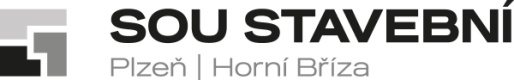 _Objednáváme u Vás dodání SonicWall -software dle cenové nabídky č. NV21383 ze dne 14. 6. 2021.Cena dodávky 74 677,57 Kč včetně DPH. Adresa dodávky a předání: 	Plzeň, Borská 55 Fakturační adresa: 	SOU stavebníBorská 55301 00 PlzeňIČO: 004 97 061, jsme plátci DPHPříloha: cenová nabídka č. NV21383Žádáme o písemné potvrzení objednávkyPotvrzujeme objednávku: Střední odborné učiliště stavební, Plzeň, Borská 55Střední odborné učiliště stavební, Plzeň, Borská 55Střední odborné učiliště stavební, Plzeň, Borská 55Borská 2718/55, Jižní Předměstí, 301 00 PlzeňBorská 2718/55, Jižní Předměstí, 301 00 PlzeňBorská 2718/55, Jižní Předměstí, 301 00 Plzeňtel.: 373 730 030, fax: 377 422 724tel.: 373 730 030, fax: 377 422 724business communication s.r.o.e-mail: sou@souplzen.cze-mail: sou@souplzen.czhttp://www.souplzen.czhttp://www.souplzen.czPod Všemi svatými 15301 00 PlzeňVÁŠ DOPIS ZN.:ZE DNE:NAŠE ZN.:SOUSPL/1227/21SOUSPL/1227/21VYŘIZUJE:Ing. SoutnerIng. SoutnerTEL.:373 730 035373 730 035E-MAIL:sou@souplzen.czsou@souplzen.czDATUM:21.6.202121.6.2021Objednávka 29/2021Busuness communication s.r.o.Pod Všemi svatými 15301 00 PlzeňStřední odborné učiliště stavební,Plzeň, Borská 55